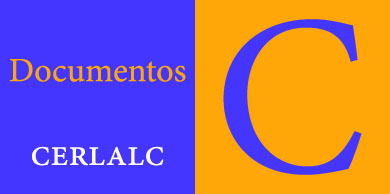 Programa técnico 2016-2017Un centro para el libro y la lectura en tiempos de cambio Bogotá, D.C., marzo de 2016CENTRO REGIONAL PARA EL FOMENTO DEL LIBRO EN AMÉRICA LATINA Y EL CARIBE, cerlalc-unescoErnesto Ottone RamírezMinistro Presidente del Consejo Nacional de la Cultura y las Artes de ChilePresidente del ConsejoSylvie Durán SalvatierraMinistra de Cultura y Juventud de Costa RicaPresidenta del Comité EjecutivoMarianne PonsfordDirectoraBernardo Jaramillo HoyosSubdirectorContenidosPresentación	4Introducción	61. El CERLALC al servicio de la región	8Asistencia técnica a los países miembros del CERLALC	8Observatorios	142. Investigación	17Índice de Desarrollo Lector	17Diagnóstico de la industria editorial regional	19Compras públicas de materiales editoriales para uso en establecimientos educativo y en el sistema bibliotecario	20Estándares de compras públicas para dotación de dispositivos electrónicos en el sistema educativo	20Diseño de una metodología para estudios etnográficos de comportamiento lector	203. Formación y capacitación	224. Eventos	245. Comunicaciones y Publicaciones	26Resultados  esperados y actividades del Programa Técnico del CERLALC 2016-2017	28Pertinencia de los proyectos del CERLALC con el Programa de la UNESCO 38 C/5	38PresentaciónLa vocación misional del CERLALC –apoyar el fortalecimiento del sector editorial en la región y prestar asistencia a los países miembros en la construcción de sus políticas en torno al libro y la lectura, así como ayudar a construir una mirada regional en temas del libro y la lectura, tan fundamentales para el desarrollo– es hoy más relevante que nunca.América Latina necesita mirarse y entenderse a sí misma como región. A diferencia de otras regiones políticas y geográficas del planeta, los países miembros del CERLALC cuentan con el raro privilegio de compartir raíces históricas, culturales y lingüísticas. Sabemos que el trabajo en el campo de la educación y la democratización del acceso a la lectura tiene aún –a pesar de los ingentes esfuerzos que se han llevado a cabo en las últimas décadas– enormes retos por delante.    Por eso, un organismo como el CERLALC tiene un rol vital que jugar en el proceso de democratización del subcontinente. Por democratización entendemos, desde un punto de vista institucional, el proceso de construcción de una ciudadanía activa, inteligente, participativa: cosa que no se logra sin acceso pleno a una educación de calidad que pasa necesariamente por el desarrollo de capacidades en lectura, escritura y oralidad de los ciudadanos.Esa es nuestra misión, y es en ella que nos queremos concentrar: como investigadores, como expertos, como correa de transmisión de buenas prácticas en promoción de la lectura. Estamos para apoyar todos los procesos (medición de comportamiento lector, estudios etnográficos, diagnóstico de la industria editorial, planes de lectura, normatividad) que ayuden al subcontinente a consolidar sus avances en la democratización del acceso al conocimiento.Para ser más fuertes, más claros, más activos, estamos emprendiendo un proceso de reorganización del CERLALC. Más ligeros, más flexibles, más concentrados en nuestra misión. Tenemos que comunicar más y mejor, y para ello reconstruiremos nuestro portal de Internet, que al fin y al cabo es la puerta de entrada a este centro intergubernamental. Tenemos que reactivar nuestro plan de publicaciones, que ha sido columna vertebral del CERLALC, y necesitamos promocionar más y mejor nuestro trabajo: el apoyo que prestamos a los gobiernos y al sector editorial. Debemos, asimismo, trabajar de manera sostenida para lograr indicadores que permitan compararnos como región, sistematizar y poner a disposición de los países miembros el enorme conocimiento acumulado en temas del libro y la lectura, que hoy está disperso. Fortalecer nuestro papel de centro de acopio y distribución de buenas prácticas, de normatividad, de debate intelectual y de los avances que la región ha logrado en su empeño desde lo público por fortalecer el acceso a la lectura.El Programa técnico 2016-2018 está enfocado a ello: fortalecer nuestros cimientos para crecer de la mano de los países que nos gobiernan.Marianne PonsfordDirectoraIntroducciónEs ya un tópico el afirmar que el mundo del libro y de la lectura vive profundas transformaciones. Se ha privilegiado, de alguna manera, el centrar el análisis en el campo del desarrollo tecnológico y, en particular, en el impacto que las tecnologías de la información y la comunicación están generando en los ámbitos de la producción, circulación y acceso a los contenidos editoriales.Si se reflexiona sobre el mundo del libro y de la lectura en América Latina, a los cambios suscitados por las nuevas tendencias tecnológicas habría que agregarle un elemento adicional: la profunda transformación que la estructura social, demográfica y económica ha vivido en las dos últimas décadas y las necesarias proyecciones hacia el futuro.El CERLALC ha sido un actor privilegiado de este proceso a lo largo de sus 45 años de existencia, y ha actuado en consonancia con las demandas planteadas por los países miembros y por la comunidad del libro y la lectura, en una gestión que ha sido ampliamente reconocida en la región. Formación de agentes del libro, asistencia en la formulación de políticas nacionales del libro y la lectura, apoyo en la construcción de normativas específicas para el sector, investigaciones e información y construcción de redes especializadas han sido los vehículos a través de los cuales el Centro ha concretado su misión. En estas más de cuatro décadas se ha construido un importante acervo de experiencias y de información, el cual le ha permitido al CERLALC convertirse en un centro de pensamiento sobre el sector en la región y para la región.Una nueva agenda en el campo de la educación y de la cultura tiene que transitar necesariamente por los terrenos de las tecnologías de la información y la comunicación, y apuntar al fortalecimiento de su uso como herramientas para ampliar el acceso y mejorar la calidad, así como también para construir un espacio cultural y educativo más inclusivo y democrático. Los riesgos que entraña el subirse a la ola del cambio tecnológico son bastante altos. La presión desde los centros productores de tecnología, que se refleja en los acuerdos de libre comercio de última generación, impone compromisos y comportamientos que no se armonizan adecuadamente con las reales posibilidades del contexto regional. La gobernabilidad del cambio implica repensar cuidadosamente las condiciones del entorno, identificar las debilidades y fortalezas, las oportunidades y las amenazas, para poder configurar una respuesta adecuada desde las políticas públicas. Plantear un plan de acción del Centro hacia el corto y el mediano plazo implica necesariamente volver la mirada hacia lo recorrido, dibujar claramente el panorama actual y empezar a trazar derroteros hacia el futuro inmediato. En ese sentido, la propuesta de Programa técnico para el bienio 2016-2017 se centra fundamentalmente en trabajar en esos tres frentes: recuperación constructiva de lo realizado en el pasado reciente; identificación de los temas críticos y de las tendencias en el presente, y la construcción colectiva de propuestas de acción hacia el futuro. Estos son los elementos que, en esencia, definen un centro de pensamiento que actúa como un observatorio de un fenómeno particular. El CERLALC ha actuado, de alguna manera, en esa dirección, pero sin concretar su acción en instrumentos ordenados y sistemáticos que pongan al servicio de la región su larga experiencia del y la de sus países miembros en la promoción de la lectura y del libro. Al tiempo que se hace este ejercicio de observación, el CERLALC trabajará en los frentes estratégicos en los que ha venido desarrollando su actividad: formación de actores del libro, investigación y estudios y asistencia técnica a los países miembros (ISBN, visibilidad de la producción editorial, construcción de normativas, etc.), los cuales, a su vez, fortalecerán el conocimiento del sector y el diálogo entre los actores implicados.El Programa Técnico del CERLALC, como centro de categoría 2 de la UNESCO, aporta a los objetivos de la estrategia de mediano plazo de la Organización, en particular en los Programas de Educación y Cultura y en las actividades del Instituto de Estadística de la UNESCO. En el Gran Programa de Educación, las acciones que realiza el CERLALC se inscriben en el Eje de acción 1, que busca “apoyar a los Estados Miembros en el desarrollo de sistemas educativos que promuevan un aprendizaje a lo largo de toda la vida para todos, de gran calidad e inclusivo”. Las actividades del CERLALC, en particular las relacionadas con la promoción de la lectura y el desarrollo de las bibliotecas escolares apuntan directamente al logro de estos resultados, en particular en el trabajo que se realizará a través de los Observatorios que creará el CERLALC durante el presente bienio. El impulso al desarrollo de mediciones de comportamiento lector y las investigaciones sobre los procesos de compras públicas de materiales para estudiantes y bibliotecas y la adquisición y uso de dispositivos electrónicos en el sector educativo contribuirán en igual sentido.En cuanto al Gran Programa de Cultura, las acciones del CERLALC se ubican fundamentalmente en el Eje de acción 2 que busca “Apoyar y promover la diversidad de las expresiones culturales, la salvaguardia del patrimonio cultural inmaterial y el desarrollo de industrias culturales y creativas”. Proyectos como el Índice de Desarrollo lector, el emprendimiento de diagnósticos sobre el sector editorial y el desarrollo del Índice de Desarrollo Lector y la actividad de los Observatorios especializados contribuyen al fortalecimiento de las industrias culturales y creativas de la región.Finalmente, otra de las actividades del programa técnico del CERLALC, relacionada con el diseño de metodologías y la producción y diseminación de información sobre creación intelectual, lectura, bibliotecas, producción y circulación del libro contribuye directamente a los resultados esperados del programa de la UNESCO, referidos al Instituto de Estadísticas de la UNESCO, que en su Eje de acción 3 se plantea la “elaboración de estadísticas internacionales sobre ciencia, tecnología e innovación; cultura, comunicación e información”.1. El CERLALC al servicio de la regiónAsistencia técnica a los países miembros del CERLALCApoyo en la revisión de las políticas nacionales del libro En la coyuntura actual, frente a las grandes transformaciones que vive el mundo del libro y ante las nuevas realidades sociales, educativas, demográficas y económicas de la región, los países miembros del CERLALC se enfrentan a la necesidad, en algunos casos, de construir y, en otros, de revisar las políticas nacionales del libro y la lectura con el propósito de armonizar las acciones que se vienen desarrollando, para así fortalecer la institucionalidad alrededor del libro y la lectura. Son varios los países de la región que han manifestado su interés en desarrollar actividades en este campo y es un imperativo para el CERLALC fortalecer su capacidad de apoyarlos directamente. En este contexto, se buscará establecer una agenda de contactos con las instituciones de enlace en cada uno de los países miembros; el diseño de instrumentos para levantar un estado del arte de la situación en la región, y la intensificación de acciones con países que han hecho explícito el interés de trabajar con el CERLALC en estos ámbitos (Costa Rica, Guatemala, Perú y Uruguay).Apoyo en el diseño de planes nacionales y locales de lectura Ante las evidentes transformaciones que están viviendo el sector del libro y todos sus actores como consecuencia de la creciente penetración de las tecnologías de la información y la comunicación, la región tiene el imperativo de revisar los planes de lectura (allí donde están en ejecución) o de sentar las bases para la construcción de nuevos planes que incorporen los retos que plantean los tiempos que corren. Todos los actores de la cadena del libro y de la lectura están siendo permeados por estos cambios: el sistema educativo y los docentes; las bibliotecas y los bibliotecarios; los autores y los editores; el circuito de distribución y circulación del libro. En el centro de todo se encuentran los lectores. Entender las formas en que se lee hoy, la penetración de nuevos formatos y dispositivos de lectura, es fundamental para diseñar nuevas estrategias de promoción de la lectura y fortalecer su papel central en la sociedad: construir ciudadanía y participación, bases de una sociedad democrática. La región ha avanzado en las últimas décadas, eso es indudable. Pero los objetivos de los planes de lectura tienen que tener un enfoque que dé respuesta a demandas  inéditas, que desarrolle el potencial de crecimiento ofrecido por las nuevas tecnologías y que garantice la inserción exitosa de nuestros países en la sociedad de la información y del conocimiento.En ese contexto, se propone diseñar una propuesta preliminar de un Plan Iberoamericano de Lectura: el encuentro con lo digital, que será consensuada con los países miembros del CERLALC, con el propósito de elevarla a la consideración de la 26ª Cumbre Iberoamericana de Jefes de Estado y de Gobierno. Esta actividad podría enmarcarse dentro de la Red Iberoamericana de Responsables de Políticas y Planes de Lectura Redplanes, un instrumento que ha tenido la tarea de hacer seguimiento a la evolución de los planes de lectura en la región. Igualmente, se actualizará el documento Una región de lectores que crece. Análisis comparado de planes nacionales de lectura en Iberoamérica, publicado en 2014.En este mismo ámbito, el CERLALC procurará insertar los temas relacionados con su encargo misional dentro de la Agenda Digital Cultural Iberoamericana Cabe resaltar que el Centro ya ha hecho avances notables en la configuración de una propuesta de agenda digital para el sector de la lectura, el libro y las bibliotecas con la adopción, en 2013, de la Nueva agenda por el libro y la lectura: recomendaciones para políticas públicas en Iberoamérica. El propósito es el de poner en valor el ejercicio que viene realizando el Centro desde ese año e incluir los temas estratégicos allí planteados dentro de la propuesta Agenda Digital Cultural Iberoamericana, así como participar activamente en las actividades del grupo creado por la Cumbre de Veracruz.Asistencia técnica en la revisión de normativas relacionadas con libro, lectura, bibliotecas y derecho de autor La normatividad en torno a los temas del sector es abundante. En los últimos años, el CERLALC  ha hecho una tarea parcial de recopilación, algo que urge completar y poner a disposición de la región, en una especie de análisis comparado, que permita ver las diferencias existentes entre los diversos instrumentos normativos y trace caminos para su actualización. Esta es una demanda insistente por parte de los países miembros, la cual se busca atender con herramientas que les permitan conocer el estado del arte del tema en la región y en el mundo.Asistencia técnica en temas relacionados con el derecho de autor y el estímulo a la creación intelectualEl CERLALC tiene una larga trayectoria en el acompañamiento a los países de la región en la actualización de sus normativas en torno al derecho de autor, tarea que debe mantenerse hacia el futuro, tanto bajo la forma de actualización de instrumentos legales, como en la puesta a disposición de la vasta jurisprudencia sobre el tema (hoy disponible en la base de Derechos de Autor Regional, DAR, del CERLALC), así como en la generación de lineamientos sobre derecho de autor en el contexto de los nuevos modelos de negocio en el sector editorial, en su relación con los autores, los gobiernos y el sistema bibliotecario.Asistencia técnica en el diseño y análisis de estudios de comportamiento lectorLa lectura se ha convertido en un tema omnipresente en la agenda de los gobiernos iberoamericanos por la importancia que reviste para el desarrollo social, la inserción exitosa de la población a los procesos educativos, el ejercicio de la participación ciudadana y el fortalecimiento de capacidades sociales, educativas y laborales de los individuos. En la década pasada, varios países emprendieron mediciones y evaluaciones para hacer seguimiento a las prácticas de lectura de su población. Ya fuera por iniciativa pública o privada, estos estudios buscaban subsanar la carencia de información oportuna y fiable, bien para orientar la formulación de políticas públicas, bien para la toma de decisiones de negocio. Las mediciones se realizaron en Argentina, Brasil, Chile, Colombia, España, México, Perú, Portugal, República Dominicana y Uruguay. En los casos de Brasil, Colombia, España y México, éstas se volvieron recurrentes para mantener un flujo periódico de información del desarrollo lector y de los hábitos de lectura de la población. Desde 2011, las mediciones se han incrementado a causa de la implementación en un mayor número de países de planes y programas de lectura desde el nivel central, lo que hace imprescindible una evaluación de sus resultados.  A la par, ha habido un creciente interés por estudiar los propios instrumentos de medición. El CERLALC publicó en 2011 una propuesta metodológica, Metodología común para explorar y medir el comportamiento lector, que buscaba no sólo servir de referencia para los estudios de este tipo, sino propiciar la obtención de indicadores comunes y, por ende, comparables. Del análisis de los resultados obtenidos en los diferentes países, se observó un común denominador: la tendencia a privilegiar en las investigaciones la lectura de libros. Se encontró, además, que la práctica de la lectura, cuando no disminuía, apenas se mantenía estable. No había una correspondencia entre el comportamiento de indicadores socioeconómicos o de cobertura educativa con los índices de lectura obtenidos. Este hecho daba fuerza a la idea de que una de las mayores carencias de la región residía en la incapacidad para dar debida cuenta de los fenómenos emergentes en las prácticas de lectura, propios de un escenario de transición, en el que conviven simultáneamente distintos medios y lenguajes y se solapan los consumos. Era preciso revaluar lo que se entiende por leer y escribir y, de paso, buscar unidades de medición que se adecuaran a esa respuesta. El diagnóstico realizado en el CERLALC apuntaba, por tanto, a que los instrumentos utilizados no estaban recabando adecuadamente la información, ni explorando la lectura en todas sus dimensiones. Por todo lo anterior, el Centro consideró indispensable revisar la propuesta metodológica publicada en 2011. El resultado es la Metodología común para explorar y medir el comportamiento lector. El encuentro con lo digital (2014). El propósito es continuar promoviendo el uso de la nueva metodología en las encuestas que se emprendan en la región (que ya ha sido utilizada parcialmente en las encuestas de Colombia y México). En un escenario ideal, la propuesta metodológica del CERLALC podría aplicarse, sincrónicamente, en los países de la región, con el fin de presentar estadísticas e indicadores comparables entre los países, para configurar así un mapa regional del comportamiento lector, que sería insumo fundamental en la redefinición de las políticas nacionales del libro y la lectura y de los planes nacionales de lectura.Asistencia técnica en el diseño y análisis de diagnósticos del sector editorial Desde sus primeros años de funcionamiento, el CERLALC desplegó una intensa actividad para ayudar a los países en la construcción de diagnósticos nacionales del sector del libro como una herramienta indispensable para la formulación de políticas nacionales del libro y de la lectura. Hoy, cuando se plantea la necesidad de revisar estas últimas, urge actualizar los diagnósticos nacionales del sector del libro y la lectura, para identificar las variables clave sobre las que deben actuar las políticas públicas. En ese campo, el CERLALC actualizará las metodologías para una aproximación al diagnóstico del sector y promoverá entre los países miembros el llevar a cabo estudios nacionales, en cuyo desarrollo el Centro puede actuar como socio de instancias nacionales especializadas.Fortalecimiento de las agencias nacionales del ISBN El CERLALC ha promovido los procesos de implantación y seguimiento del sistema ISBN en América Latina. La asistencia técnica del Centro se ha concretado, entre otros, en el diseño y asesoría en la aplicación de un software de registro del ISBN, denominado RISBN 5, instalado en diecisiete países de la región, y en la promoción de la construcción de catálogos nacionales de la oferta editorial como instrumento de interacción entre los diferentes agentes de la cadena de valor del libro en el espacio digital. Teniendo en cuenta que el Sistema RISBN fue desarrollado hace más de doce años, con una estructura y requerimientos diferentes a los actuales, en la Reunión Iberoamericana de Agencias Nacionales del ISBN, realizada en Mar del Plata (Argentina), en mayo de 2014, con asistencia de representantes de quince agencias, se acordó avanzar en acciones dirigidas a la actualización de dicho software, ajustado a los nuevos metadatos (ONIX 3.0) establecidos en los estándares de la Agencia Internacional del ISBN. Para la puesta en marcha de este proyecto, el CERLALC preparó convenios con cada una de las diecisiete agencias que usan el sistema actualmente, en los que se detallan los cambios que se realizarán al software y se determina el aporte proporcional que debe hacer cada país para financiar su actualización, atendiendo a lo aprobado en la reunión de Mar del Plata. A la fecha, se han celebrado convenios con seis países de la región y se ha dado inicio a las actividades de actualización del software, con el concurso de recursos de la cooperación internacional (AECID) y de las agencias nacionales del ISBN que ya han hecho su aporte.El proyecto para 2016 es desarrollar e implementar una nueva versión del software para la administración de ISBN (RISBN 5.3), que incorpora nuevas funcionalidades y abre la posibilidad de construir los catálogos nacionales de la oferta editorial. Se continuará con la actividad de brindar asistencia técnica a los países miembros en el manejo del sistema ISBN y de otros identificadores. Catálogos nacionales de la oferta editorialA partir de la actualización del software de registro del ISBN, el CERLALC impulsará con los ministerios de cultura y educación, las agremiaciones del sector y las agencias nacionales del ISBN, la conformación de los catálogos nacionales de la oferta editorial de cada uno de los países. Esta es una actividad estratégica para el fortalecimiento de la circulación regional del libro, que permitirá incrementar la visibilidad de la producción editorial en el entorno digital.El avance de ambos trabajos será puesto a consideración de los países, durante la reunión de agencias nacionales del ISBN, que se realizará en Guatemala, en el último trimestre de 2016Observatorios Se está consolidando un nuevo modo de producción del conocimiento, donde la identificación de problemas y la investigación para su solución se hacen a través de una compleja interacción entre especialistas y otros actores organizados en redes de colaboración. Este modo de producción del conocimiento, socialmente distribuido, es facilitado por las TIC que propician una inteligencia colectiva, concepto que enfatiza el hecho de que nadie sabe todo y todos saben algo. Noel Angulo M.Este epígrafe recoge el espíritu que anima esta primera propuesta: el de conjuntar buena parte de lo que el CERLALC ha hecho, está haciendo y tiene por hacer en instrumentos útiles para la comunidad del libro y la lectura en Iberoamérica. En ese contexto, la propuesta es la de organizar tres observatorios especializados en temas del sector, que complementarán los esfuerzos que realizan algunos países de la región en la misma dirección y podrán servir de eficaces herramientas a los países que aún no las tienen. Un primer paso es volver atrás y centralizar, de manera armoniosa, la multiplicidad de documentos, cifras, testimonios y acciones que el CERLALC ha construido y ayudado a construir en cada una de sus áreas misionales. Los observatorios se constituirán en una herramienta de indudable utilidad para la formulación y el seguimiento de las políticas públicas en el campo del libro, la lectura y las bibliotecas. La identificación de las mejores prácticas, la disposición ordenada del cuerpo normativo relacionado con el sector, un banco de datos estadísticos actualizado, la agregación de los múltiples documentos que se han trabajado en la región y en el mundo sobre los diferentes temas y la apertura de espacios de interactividad y opinión les darán a los observatorios la dimensión que la coyuntura actual demanda para fortalecer el papel del CERLALC como centro de pensamiento, correa de transmisión y eficaz socio de los países que lo conforman.Los observatorios propuestos y las temáticas en las que se centrará su trabajo son:Observatorio del libro, la lectura y las bibliotecas Políticas nacionales del libro y de la lectura.Planes nacionales de fomento del libro y de la lectura.Medición del comportamiento lector.Bibliotecas públicas y escolares.Normativa relacionada con libro, lectura y bibliotecas.Producción y circulación de contenidos editoriales (investigaciones e información estadística).Radar: nuevas tecnologías y tendencias.Buenas prácticas en el campo del libro, la lectura y las bibliotecas.Información socioeconómica de los países de la región (demográfica, educativa, etc.).Foros de opinión.Recursos.Eventos.Observatorio de la creación y el derecho de autorSe buscará fortalecer el observatorio existente (Observatorio Iberoamericano de Derecho de Autor, ODAI) con la incorporación de las acciones que realiza el CERLALC en este campo.Normativa sobre derecho de autor.Base de datos Derecho de Autor Regional (DAR) sobre jurisprudencia en materia de derecho de autor.Información estadística.Foros de opinion.Recursos.Eventos.Observatorio de cultura y educación en la primera infancia Las políticas públicas hacia la primera infancia ocupan hoy un lugar privilegiado en la acción global. Las actividades dirigidas a este grupo poblacional están en la base del mejoramiento de las condiciones sociales, económicas, educativas y culturales de la población en el mediano plazo. EL CERLALC ha acumulado una importante experiencia en lo relacionado con lectura y escritura en la primera infancia, particularmente, en asuntos como formación de mediadores y trabajo con redes de expertos para la formulación de recomendaciones de política pública. Un observatorio sobre las acciones en los ámbitos de la educación y de la cultura en la primera infancia contribuirá al fortalecimiento de las políticas públicas. El comité de expertos que se ha conformado sobre el tema, del que hacen parte María Emilia López (Argentina);  Patricia Pereira Leite (Brasil); Evelio Cabrejo (Colombia); Yolanda Reyes (Colombia), y Eva Janovitz (México) definirá, en el corto plazo, el nombre definitivo y delineará los ámbitos de acción del Observatorio.Éste contará, entre otras cosas, con:Banco de datos sobre políticas públicas.Normativa relacionada. Información estadística.Banco de buenas prácticas.Recursos.Foros de opinión.Eventos.2. InvestigaciónÍndice de Desarrollo LectorLa disponibilidad de información estadística actualizada es un elemento estratégico en la formulación de políticas públicas en el campo del libro y de la lectura. Su valor se acrecienta en la medida en que se disponga de una base de datos de información regional que permita la fijación y comparación de metas y resultados entre los países de la región. Un ejercicio comparativo entre los países en cuanto a la situación coyuntural en las variables relacionadas con el sector será de enorme utilidad para los diseñadores de políticas; el benchmarking resultante es, además, un evidente impulsor de decisiones en el corto plazo que propendan por el mejoramiento de los indicadores. Los ejemplos son muchos: las pruebas PISA realizadas por la OECD; los estudios de rendimiento académico adelantados por UNESCO; el Índice de Desarrollo Humano del PNUD; el Índice de facilidad para hacer negocios del Banco Mundial; el Índice Global de Competitividad del Foro Económico Mundial, y el índice Global de Innovación de la OMPI, entre otros. La propuesta radica en que el CERLALC avance en una iniciativa planteada tímidamente desde 2014, en cuanto a construir un modelo regional (que podría tornarse global) de indicadores sobre el mundo del libro y la lectura, que sirva para construir una poderosa base de datos con información de fuentes secundarias y establecer una clasificación del desempeño de los países en las variables seleccionadas. El Índice de Desarrollo Lector (IDL) propuesto busca medir el grado de avance de los países en las variables relacionadas con la lectura y el libro. En una primera etapa, se busca la incorporación de una serie de indicadores generales –los típicos del mundo de la lectura y de la industria editorial– y se plantea la necesidad de ahondar más en el análisis de la realidad de la lectura en cada país. Esto implica trabajar con información de fuentes diversas con el propósito de construir un mapa del contexto en el que se promueven la lectura y la escritura:Variables relacionadas con el contexto socioeconómico de los países: PIB total, PIB per cápita, comercio exterior, gasto público, pobreza, etc.Perfiles socioeconómicos de la población: distribución por grupos de edades y nivel educativo, desempleo según nivel educativo, tasas de participación por nivel educativo, posición ocupacional según nivel educativo, etc.Perfiles sociodemográficos en cada uno de los niveles educativos: años de escolaridad, cobertura por niveles educativos, tasas de escolaridad por grupos de edad, educación no formal e informal, etc.La infraestructura existente en términos de las posibilidades de acceso a los bienes culturales escritos: bibliotecas, dotación de textos escolares, librerías, televisión educativa, acceso a y uso de las tecnologías de la información y la comunicación;El aparato productivo disponible para la manufactura de bienes editoriales: información sobre la cadena productiva alrededor de los bienes editoriales (análogos y digitales).Los resultados de pruebas generales de conocimientos o de competencias (exámenes de ingreso a la educación superior, competencias básicas en lenguaje, matemáticas, escritura y ciencias);El comercio de bienes relacionados con la lectura y la escritura: oferta total (producción nacional e importaciones) y exportaciones de diarios, libros, publicaciones periódicas; estadísticas de comportamiento lector; indicadores de uso de bibliotecas; gasto de los hogares en bienes y servicios relacionados con la lectura y otros consumos culturales.El aparato institucional, público y privado, que se mueve alrededor de la lectura y de la producción de bienes y servicios editoriales. Se trata aquí de levantar un registro del aparato institucional, público y privado, responsable de la formulación y ejecución de políticas en torno a la lectura. Éste puede incluir la estructura para tal fin de las agencias estatales, el entramado de organizaciones no gubernamentales y las instituciones del sector privado.En una segunda etapa, mediante una metodología de ponderación estadística de las variables seleccionadas, se establecerán clasificaciones de los países con respecto al comportamiento en el Índice de Desarrollo Lector obtenido y se identificará el grado de desarrollo en cada una de las variables que lo componen. El Índice se construirá a partir de información de fuentes secundarias sobre aspectos del desarrollo cultural, social y económico de los países. Al combinar variables de diverso origen, reflejará no sólo las tendencias de desarrollo en las variables propias del sector (educación, infraestructura bibliotecaria, producción y circulación de bienes editoriales), sino en las de las variables socioeconómicas del contexto. De esta forma, el IDL permitirá una aproximación a las interrelaciones entre las variables socioeconómicas y las variables culturales.Diagnóstico de la industria editorial regionalHan transcurrido varias décadas sin que la región cuente con un estudio detallado de la situación del sector del libro, tal como se hizo en los años ochenta por parte del CERLALC. La información estadística sobre el sector, dispersa en múltiples fuentes y documentos, amerita ser recogida y analizada juiciosamente para dotar a los gobiernos y al sector privado de instrumentos eficaces en la toma de decisiones.La propuesta es emprender una serie de estudios dirigidos a la construcción de diagnósticos nacionales del sector del libro que incorporen todas las variables relacionadas con la creación, producción y circulación de los contenidos editoriales. Estudios que, además de mostrar el desarrollo reciente del sector, permitan tener una fotografía nítida de su estructura actual y sirvan para formular recomendaciones hacia el corto y el mediano plazo. En su etapa inicial, se realizará, a manera de pilotaje, un análisis, bien de un país, o bien de un grupo seleccionado de países, donde se indagará por la producción de la actividad editorial en organismos oficiales como los institutos nacionales de estadística, los ministerios de cultura y/o educación y las entidades de comercio exterior. También se recurrirá a la información producida por entidades especializadas del sector editorial.Para los fines de este proyecto, el CERLALC actualizará la metodología para la realización de estudios sobre el libro. Como parte del pilotaje del proyecto, el Centro ya ha firmado un convenio con la Cámara Colombiana del Libro para la realización de un estudio sobre el sector en Colombia, que servirá de modelo para proponer acciones similares en otros países de la región.Compras públicas de materiales editoriales para uso en establecimientos educativo y en el sistema bibliotecarioDesde hace ya cerca de una década, el CERLALC no ha indagado en las tendencias y cifras de las compras públicas de materiales editoriales (impresos y digitales) destinados a la dotación de textos educativos en la educación básica y media y en el sistema bibliotecario público y escolar. La propuesta pretende elaborar un estudio que actualice la información sobre los volúmenes de compras públicas y las tendencias más significativas en los últimos años.Estado del arte en adquisición y uso de dispositivos electrónicos en el sistema educativoLa creciente adopción de tecnologías de la información y la comunicación en la educación básica en la región ha multiplicado la demanda, por parte de los gobiernos, de dispositivos electrónicos de lectura y de contenidos editoriales en formato digital. Las compras públicas en este campo han estado fuertemente presionadas por las condiciones y características de la oferta desde el sector tecnológico y desde la industria editorial. Será de gran utilidad para los países miembros un trabajo que muestre las tendencias en los últimos años en cuanto a adquisición y uso de este tipo de dispositivos.Diseño de una metodología para estudios etnográficos de comportamiento lector Se propone emprender la construcción de una metodología para estudios cualitativos de comportamiento lector, en grupos específicos de la población, que permitan ir adquiriendo conocimiento acerca de las tendencias que empiezan a vislumbrarse en la confluencia de contenidos culturales y educativos, propiciada por las nuevas tecnologías.3. Formación y capacitaciónEl Programa de Formación del CERLALC pretende apoyar la cualificación de los actores del libro con propuestas novedosas, desarrolladas por expertos, en temas especializados que no brinda la educación formal. En estas propuestas se privilegia el conocimiento para la resolución de problemas (saber-hacer) y se busca aprovechar el potencial de las comunidades virtuales como espacios para el aprendizaje colaborativo y permanente. Durante sus nueve años de existencia, el Programa ha apoyado la formación de más de diez mil personas, entre las que se encuentran bibliotecarios, editores, docentes, promotores de lectura, agentes educativos, libreros y autores, a través de acciones directas del Centro o en convenio con entidades relacionadas con el sector.No hay duda de que la formación profesional es un aliado de los procesos de mejora y de cambio, toda vez que ayuda a fortalecer los procesos, prácticas y competencias de cada uno de los actores del sector del libro en los múltiples escenarios en los que se desempeñan. Por esta razón, durante el bienio 2016-2017, el Centro seguirá encaminando sus esfuerzos para garantizar una oferta de formación de calidad, cuyos contenidos y metodologías enriquezcan el quehacer de bibliotecarios (públicos y escolares), editores, docentes, promotores de lectura, agentes educativos, libreros y autores. La eficiencia en esta tarea implica la identificación de necesidades de formación en cada una de las áreas, el desarrollo de contenidos para los cursos y la conformación de un equipo idóneo para la conducción de los mismos.La propuesta para el presente bienio combina acciones en el campo de la formación presencial y a distancia y propende por construir ofertas específicas a los requerimientos de la demanda planteada por los organismos relacionados en cada país (ministerios de cultura y educación, asociaciones de profesionales y gremios del sector). La propuesta que se plantea parte un portafolio de cursos que se ha ido conformando desde hace algunos años y recoge al experiencia del CERLALC en su implementación: Renovación de la didáctica del lenguaje en los primeros grados de escolaridad.Lenguajes de expresión artística en la educación inicial.Formación de mediadores de lectura.Formación de bibliotecarios escolares.Innovación y liderazgo.Gestión económica de la empresa editorial.La librería en tiempos de cambio.Derecho de autor para industrias creativas.Diplomado de derechos de autor y derechos conexos.Derecho de autor para docentes.Derecho de autor para bibliotecarios.4. EventosPrimera infancia y dispositivos digitalesUno de los temas de más actualidad e interés tiene que ver con el acceso y uso de dispositivos digitales en los primeros años de edad. Padres de familia, docentes y académicos están en medio de un debate en torno a analizar los impactos de una vida digital temprana sobre el desarrollo intelectual y educativo posterior. Con este propósito, el CERLALC diseñará un evento dirigido a insertar en la región un debate sobre un tema que se viene dando ya en el mundo desarrollado. Se plantea la realización de tres eventos, en tres capitales diferentes de la región, que permita que las audiencias especializadas e interesadas en la cuestión puedan conocer el estado del arte sobre este tema. Los eventos servirán para generar recomendaciones de política pública en este campo.Compras públicas de contenidos editoriales: tendencias regionales y retos de mediano plazo Con la creciente penetración de las tecnologías de información y comunicación en el sistema educativo, existe un marcado interés por conocer las tendencias en el mundo y en la región con respecto a la adquisición, desde los organismos del Estado, de dispositivos electrónicos y contenidos editoriales en formato digital. Los nuevos modelos de negocio que se están generando en el ámbito digital para la adquisición de contenidos implican que las decisiones de política pública deban partir de un conocimiento informado de lo que está ocurriendo en el mundo y de las perspectivas que se dibujan en estos campos. Sólo así se garantizarán mejores decisiones con respecto a dotación de textos educativos para escolares y para la renovación de los acervos de las bibliotecas públicas y de las escuelas. De igual manera, la amplia oferta existente en el mercado de dispositivos electrónicos de lectura (tabletas, computadores portátiles y lectores electrónicos) implica ahondar en el conocimiento de las tendencias globales en este ámbito, así como también acercarse a la definición de estándares mínimos en las compras públicas.Con ese propósito se plantea la realización, en 2017, de un encuentro regional, al que se convocará a las instancias gubernamentales de cultura y educación, en los ámbitos nacionales, regionales y locales, para analizar el tema.5. Comunicaciones y PublicacionesComunicacionesEl CERLALC busca responder a la demanda de información y conocimiento especializado y actualizado de todos sus interlocutores y usuarios (gobiernos, gremios, agentes particulares, profesionales y el público en general), a través de recomendaciones, lineamientos, análisis, metodologías, cifras, así como también mediante la visibilización de experiencias y de prácticas profesionales que merecen ser difundidas. La acción del Centro en este campo se apoya, fundamentalmente, en las herramientas que ofrecen las tecnologías de la información y la comunicación. En un esfuerzo por cubrir un público cada vez más amplio, se fortalecerá la presencia en Internet, mediante el rediseño del portal CERLALC y la actividad en las redes sociales (Facebook, Twitter, Instagram). El propósito es el de potenciar la visibilidad de las acciones del Centro y su reconocimiento como organismo especializado en el mundo del libro y de la lectura. PublicacionesEl CERLALC tiene entre sus objetivos la producción y difusión de conocimiento sobre el mundo del libro. Como parte de sus actividades, el Centro produce contenidos destinados a hacerse públicos y a alcanzar la mayor difusión posible.En el propósito de convertir al CERLALC en un centro de pensamiento, laboratorio de ideas o, si se quiere, en un espacio de observación y reflexión de lo que ocurre en el sector, resulta esencial fortalecer los canales para difundir conocimiento especializado, entre los cuales se encuentran las publicaciones del organismo. Las colecciones cuyo perfil se presenta a continuación están dirigidas a todos los actores que conforman la comunidad del libro, esto es, editores, libreros, bibliotecarios, maestros y mediadores de lectura en general, estudiosos del sector y funcionarios gubernamentales. Colección Breves. Se publicarán aquí textos de análisis de carácter introductorio sobre la industria del libro, las bibliotecas, las librerías y la formación de lectores. Servirá también como espacio para ensayos, en el sentido lato del término, en los que los actores de la comunidad del libro reflexionen sobre su propio oficio, temas de carácter coyuntural o cuestiones relevantes relacionadas con aquello que, para ser comprensivos, hemos optado por llamar el ecosistema del libro. Colección Oficios del Libro y la Lectura. Una de las tareas del CERLALC es contribuir a la mejora de las prácticas de los actores que participan en la producción y circulación del libro y en la formación de lectores y escritores. La permanente actualización resulta aún más necesaria en un escenario en transición, que cambia permanentemente a tono con la penetración de innovaciones tecnológicas. Por tal razón, se plantea crear una colección en la que de forma periódica se brinden herramientas prácticas para docentes, bibliotecarios, promotores de lectura, editores, libreros y autores. El primer volumen de esta colección será el Manual de edición, de Manuel Gil.Colección Acervos. La colección Acervos tiene el propósito de ofrecer una mirada comprensiva sobre temas de interés. Se publicarían volúmenes antológicos en los que un compilador invitado reuniría artículos de expertos para cubrir desde diferentes aristas un tema propuesto. El CERLALC continuará, además, con la publicación de libros y boletines con una larga tradición en el sector: El espacio iberoamericano del libro, publicación bienal que recoge las principales cifras de evolución del sector, y el boletín semestral El libro en cifras sobre la dinámica del sector en la coyuntura.Se propone la reactivación de una publicación virtual que recoja los debates y puntos de vista sobre temas de importancia estratégica para el mundo del libro. Se trata de la publicación semestral de la revista virtual Pensar el libro que, en cada edición, abordará un tema de interés y convocará a expertos para que escriban sobre éste.Resultados  esperados y actividades del Programa Técnico del CERLALC 2016-2017Pertinencia de los proyectos del CERLALC con el Programa de la UNESCO 38C/5 [Fin del documento]1. El CERLALC al servicio de la región1. El CERLALC al servicio de la región1. El CERLALC al servicio de la región1. El CERLALC al servicio de la región1. El CERLALC al servicio de la regiónAsistencia Técnica a los países miembros del CERLALCAsistencia Técnica a los países miembros del CERLALCAsistencia Técnica a los países miembros del CERLALCAsistencia Técnica a los países miembros del CERLALCAsistencia Técnica a los países miembros del CERLALCÁrea de acciónResultados esperadosActividadesIndicadores de resultadoObjetivo de referenciaPolíticas nacionales del libro y la lectura (PNLL)El CERLALC formaliza acciones con los países para la revisión de las PNLLAgenda de contactos con los organismos de enlaceNúmero de contactos establecidos21 países miembrosPolíticas nacionales del libro y la lectura (PNLL)Estado del arte de las  políticas nacionales del libro y la lecturaElaboración de documentoDocumento elaborado21 países miembrosPolíticas nacionales del libro y la lectura (PNLL)Intensificación de acciones con países que han solicitado asistencia Agenda de contactos y plan de acción con los países Descripción detallada de las actividades realizadas con los países interesados21 países miembrosDiseño de planes nacionales y locales de lectura (PNL)Apoyo a la actualización de los PNL en los países que ya cuentan con estosReactivación de la Red Iberoamericana de responsables de políticas y planes de lectura (Redplanes)Reuniones virtuales de Redplanes21 países miembrosDiseño de planes nacionales y locales de lectura (PNL)Apoyo al diseño de PNL en los países que no cuentan con el mismoAgenda de contactos y plan de acción con los países que aún no tienen PNLNúmero de países que ingresaron a Redplanes21 países miembrosDiseño de planes nacionales y locales de lectura (PNL)Intensificación de acciones con países que han solicitado asistencia Agenda de contactos y plan de acción con los países que aún no tienen PNLNúmero de acciones realizadas con los paísesCosta Rica, Guatemala, Perú y UruguayDiseño de planes nacionales y locales de lectura (PNL)Propuesta preliminar de un nuevo Plan Iberoamericano de Lectura 2018-2022Elaboración de documento base y discusión con paísesDocumento preliminar del Plan21 países miembrosDiseño de planes nacionales y locales de lectura (PNL)Actualización del documento Una región de lectores que crece. Análisis comparado de planes nacionales de lectura en Iberoamérica Recolección de información, elaboración del documentoDocumento  actualizado21 países miembrosRevisión de normativas relacionadas con libro, lectura, bibliotecas y derecho de autorActualización de la base de datos de normativaBase de datos actualizadaBase de datos publicada en los observatorios21 países miembrosRevisión de normativas relacionadas con libro, lectura, bibliotecas y derecho de autorDocumento que recopila la información sobre normativaElaboración de documentoDivulgación de documento21 países miembrosRevisión de normativas relacionadas con libro, lectura, bibliotecas y derecho de autorEl CERLALC trabaja con los países en la actualización de normativasAgenda de contactosNúmero de contactos establecidos y sus resultados Países seleccionadosRevisión de normativas relacionadas con libro, lectura, bibliotecas y derecho de autorAsistencia técnica a países que la demandenPlan de actividades con países demandantesDocumento con descripción de actividades y resultados en cada uno de los países demandantesPaíses seleccionadosAsistencia técnica en el diseño y análisis de estudios de comportamiento lectorActualización de la base de datos estadísticos sobre encuestas de lectura y documento analíticoRecolección y análisis de informaciónBase de datos actualizada y documento publicado21 países miembrosAsistencia técnica en el diseño y análisis de estudios de comportamiento lectorDifusión de la metodología de comportamiento lectorAgenda de acciones con los países de la regiónNúmero de actividades realizadas21 países miembrosAsistencia técnica en el diseño y análisis de estudios de comportamiento lectorAgenda de contactos con los organismos de enlace Identificación de contactos en cada uno de los paísesNúmero de contactos realizados21 países miembrosAsistencia técnica en el diseño y análisis de estudios de comportamiento lectorPropuesta de medición del comportamiento lectorPreparación de modelo de estrategia de mediciónDocumento con la propuesta21 países miembrosAsistencia técnica en el diseño y análisis de estudios de comportamiento lectorPlan de actividades con los países que solicitaron apoyoAgenda de relacionamiento con los países interesadosNúmero y descripción de actividades Países seleccionadosAsistencia técnica en el diseño y análisis de estudios de comportamiento lectorElaboración de proyecto de medición regional para gobiernos de países miembros y organismos multilateralesPreparación de documento del proyectoProyecto preparado y presentado a consideración de los gobiernos y de organismos multilaterales21 países miembrosAsistencia técnica en temas relacionados con el derecho de autorEl CERLALC trabaja con los países en la identificación de temas de interésPropuesta de temas y agenda de contactosNúmero de contactos establecidos y sus resultados Países seleccionadosAsistencia técnica en temas relacionados con el derecho de autorAgenda de contactos con los organismos de enlace Identificación de contactos en cada uno de los paísesNúmero de contactos realizados21 países miembrosAsistencia técnica en temas relacionados con el derecho de autorAsistencia técnica a países que la demandenPlan de actividades con países demandantesDocumento con descripción de actividades y resultados en cada uno de los países demandantesPaíses seleccionadosAsistencia técnica en el diseño y análisis de diagnósticos del sector editorialEl CERLALC trabaja con los países en la identificación de temas de interésPropuesta de temas y agenda de contactosNúmero de contactos establecidos y sus resultadosPaíses seleccionadosAsistencia técnica en el diseño y análisis de diagnósticos del sector editorialDiseño de propuesta modelo para la realización de los estudiosDocumento base de la propuestaDocumento elaborado1Asistencia técnica en el diseño y análisis de diagnósticos del sector editorialAgenda de contactos con los organismos de enlace Identificación de contactos en cada uno de los paísesNúmero de contactos realizados21 países miembrosAsistencia técnica en el diseño y análisis de diagnósticos del sector editorialAsistencia técnica a países que la demandenPlan de actividades con países demandantesDocumento con descripción de actividades y resultados en cada uno de los países demandantesPaíses seleccionadosFortalecimiento del registro de la producción editorial en la regiónActualización de  convenios de cooperación con las agencias nacionales del ISBN de diecisiete (17) paísesFormalizar los convenios y aportes con diecisiete (17) países de la regiónNúmero de convenios actualizados17 países miembros (se exceptúan España, Portugal, Brasil y Argentina)Fortalecimiento del registro de la producción editorial en la regiónDesarrollo de la versión RISBN 5.3Pruebas, instalación y migración del RISBN 5.3 en diecisiete (17) agencias ISBNSoftware RISBN 5.3  actualizado17 paísesFortalecimiento del registro de la producción editorial en la regiónAsesorar técnicamente los procesos de instalación y funcionamiento de la nueva versión del software ISBN en las agencias nacionalesInstalación y capacitación en el uso del software RISBN 5.3, en diecisiete (17) agencias ISBN de la regiónSoftware RISBN 5.3 en funcionamiento en 17 países17 paísesFortalecimiento del registro de la producción editorial en la regiónReunión bienal de Agencias Nacionales del ISBNRealización de la reunión en Guatemala, en el último trimestre de 2016Número de participantes y memoria del evento21 países miembrosCatálogos nacionales de la oferta editorialConformación de catálogos nacionales de la oferta editorial en la regiónSensibilizar a los ministerios (educación y cultura), agremiaciones del sector y agencias ISBN de la región para conformar los catálogosNúmero de países donde se llevaron a cabo acciones de sensibilización con los actores del libro21 países miembrosObservatorios sectorialesObservatorios sectorialesObservatorios sectorialesObservatorios sectorialesObservatorios sectorialesÁrea de acciónResultados esperadosActividadesIndicadores de resultadoObjetivo de referenciaObservatorio del libro, la lectura y las bibliotecasDocumento base de objetivos y alcanceElaboración del documentoDocumento elaborado21 países miembrosObservatorio del libro, la lectura y las bibliotecasIdentificación de contenidos y levantamiento de la informaciónRecolección de información y adecuación a la estructura del observatorioDescripción de la información incorporada21 países miembrosObservatorio del libro, la lectura y las bibliotecasPuesta en marcha del observatorioDiseño de la plataforma y carga de contenidosObservatorio en funcionamiento; estadísticas de uso21 países miembrosObservatorio del libro, la lectura y las bibliotecasGeneración de contenidos propiosIdentificación de temas y contratación de expertosNúmero de contenidos contratados10Observatorio del libro, la lectura y las bibliotecasSostenibilidad del observatorioSeguimiento y actualización periódica de los contenidos Número de actualizaciones y estadísticas históricas de uso21 países miembrosObservatorio de la creación y el derecho de autorDocumento base de objetivos y alcanceElaboración del documentoDocumento elaborado21 países miembrosObservatorio de la creación y el derecho de autorIdentificación de contenidos y levantamiento de la informaciónRecolección de información y adecuación a la estructura del ObservatorioDescripción de la información incorporada21 países miembrosObservatorio de la creación y el derecho de autorPuesta en marcha del observatorioDiseño de la plataforma y carga de contenidosObservatorio en funcionamiento; estadísticas de uso21 países miembrosObservatorio de la creación y el derecho de autorGeneración de contenidos propiosIdentificación de temas y contratación de expertosNúmero de contenidos contratados10Observatorio de la creación y el derecho de autorSostenibilidad del observatorioSeguimiento y actualización periódica de los contenidos Número de actualizaciones y estadísticas históricas de uso21 países miembrosObservatorio de cultura y educación en la primera infanciaDocumento base de objetivos y alcanceElaboración del documentoDocumento elaborado21 países miembrosObservatorio de cultura y educación en la primera infanciaIdentificación de contenidos y levantamiento de la informaciónRecolección de información y adecuación a la estructura del observatorioDescripción de la información incorporada21 países miembrosObservatorio de cultura y educación en la primera infanciaPuesta en marcha del observatorioDiseño de la plataforma y carga de contenidosObservatorio en funcionamiento; estadísticas de uso21 países miembrosObservatorio de cultura y educación en la primera infanciaGeneración de contenidos propiosIdentificación de temas y contratación de expertosNúmero de contenidos contratados10Observatorio de cultura y educación en la primera infanciaSostenibilidad del observatorioSeguimiento y actualización periódica de los contenidos Número de actualizaciones y estadísticas históricas de uso21 países miembrosObservatorio de cultura y educación en la primera infancia Encuentro Internacional de Expertos en Primera InfanciaRealización del evento221 países miembros2. Investigación2. Investigación2. Investigación2. Investigación2. InvestigaciónÁrea de acciónResultados esperadosActividadesIndicadores de resultadoObjetivo de referenciaÍndice de Desarrollo LectorElaboración y publicación del Índice de Desarrollo Lector (IDL)Elaboración del diseño metodológico Diseño elaborado1Índice de Desarrollo LectorElaboración y publicación del Índice de Desarrollo Lector (IDL)Encuentro de expertos para validación de la metodologíaIdentificación de expertos y memoria del encuentro1Índice de Desarrollo LectorElaboración y publicación del Índice de Desarrollo Lector (IDL)Recopilación de información baseBase de datos actualizable1Índice de Desarrollo LectorElaboración y publicación del Índice de Desarrollo Lector (IDL)Procesamiento estadístico y análisisDocumento final elaborado1Índice de Desarrollo LectorElaboración y publicación del Índice de Desarrollo Lector (IDL)PublicaciónIDL publicado y difundido1Diagnóstico de la industria editorial regionalDiseño metodológico y elaboración de estudios nacionales de diagnóstico sobre el sector editorialDiseño metodológicoDocumento metodológico1Diagnóstico de la industria editorial regionalDiseño metodológico y elaboración de estudios nacionales de diagnóstico sobre el sector editorialLevantamiento y procesamiento de la informaciónBase de datos actualizable1Diagnóstico de la industria editorial regionalDiseño metodológico y elaboración de estudios nacionales de diagnóstico sobre el sector editorialAgenda de contactos con los organismos de enlace Número de contactos realizados21 países miembrosDiagnóstico de la industria editorial regionalDiseño metodológico y elaboración de estudios nacionales de diagnóstico sobre el sector editorialRealización de convenios para la elaboración del estudioNúmero de convenios realizados y de estudios publicados4Compras públicas de materiales editorialesElaboración y publicación del documentoElaboración de términos de referenciaDocumento de términos de referencia21 países miembrosCompras públicas de materiales editorialesElaboración y publicación del documentoIdentificación de fuentes y levantamiento de informaciónBase de datos21 países miembrosCompras públicas de materiales editorialesElaboración y publicación del documentoProcesamiento estadístico y análisisDocumento final con recomendaciones21 países miembrosEstado del arte en adquisición y uso de dispositivos electrónicos en el sistema educativoElaboración y publicación del documentoTérminos de referencia Documento de términos de referencia1Estado del arte en adquisición y uso de dispositivos electrónicos en el sistema educativoElaboración y publicación del documentoElaboración del documentoDocumento elaborado1Estado del arte en adquisición y uso de dispositivos electrónicos en el sistema educativoElaboración y publicación del documentoPublicación y divulgación del documentoDocumento publicado y divulgado1Diseño de una metodología para estudios etnográficos de comportamiento lector Elaboración y publicación del documentoTérminos de referencia y selección de grupo de expertosDocumento de términos de referencia1Diseño de una metodología para estudios etnográficos de comportamiento lector Elaboración y publicación del documentoContratación y elaboración del documento baseDocumento elaborado1Diseño de una metodología para estudios etnográficos de comportamiento lector Elaboración y publicación del documentoDiscusión del documento baseNúmero de reuniones de consulta y documentos resultantes2Diseño de una metodología para estudios etnográficos de comportamiento lector Elaboración y publicación del documentoPublicación y divulgación del documentoDocumento publicado y divulgado13. Formación y capacitación3. Formación y capacitación3. Formación y capacitación3. Formación y capacitación3. Formación y capacitaciónÁrea de acciónResultados esperadosActividadesIndicadores de resultadoObjetivo de referenciaProgramas de formación virtual y presencialPortafolio de cursosActualización del portafolio de cursos de formaciónDescripción y número de cursos contenidos en el portafolio10Programas de formación virtual y presencialPortafolio difundido en la región Diseño de estrategia de promoción y difusión del programaDocumento de estrategia21 países miembrosProgramas de formación virtual y presencialOperación directa o mediante alianzas con entidades públicas y privadas en la regiónAgenda de contactosNúmero de beneficiarios, cursos dictados y número de convenios firmados8Programas de formación virtual y presencialConferencias de actualización  sobre tendencias del sectorRealizar conferencias sobre temas de especialidad del CERLALC Número de conferencias y participantes84. Eventos4. Eventos4. Eventos4. Eventos4. EventosÁrea de acciónResultados esperadosActividadesIndicadores de resultadoObjetivo de referenciaPrimera Infancia y Dispositivos DigitalesRealización de seminario sobre Primera Infancia y uso de dispositivos digitalesDefinición temáticaPrograma elaborado1Primera Infancia y Dispositivos DigitalesRealización de seminario sobre Primera Infancia y uso de dispositivos digitalesIdentificación y convocatoria de conferencistas internacionalesNúmero de conferencistas5Primera Infancia y Dispositivos DigitalesRealización de seminario sobre Primera Infancia y uso de dispositivos digitalesRealizar el seminarioNúmero de participantes150Primera Infancia y Dispositivos DigitalesRealización de seminario sobre Primera Infancia y uso de dispositivos digitalesMemorias del seminarioMemorias publicadas y difundidas3Compras públicas de contenidos editorialesRealización de un seminario  internacional sobre compras públicas de materiales editoriales para el sistema educativo y bibliotecarioDefinición temáticaPrograma elaborado1Compras públicas de contenidos editorialesRealización de un seminario  internacional sobre compras públicas de materiales editoriales para el sistema educativo y bibliotecarioIdentificación y convocatoria de conferencistas internacionalesNúmero de conferencistas5Compras públicas de contenidos editorialesRealización de un seminario  internacional sobre compras públicas de materiales editoriales para el sistema educativo y bibliotecarioRealizar el seminarioNúmero de participantes100Compras públicas de contenidos editorialesRealización de un seminario  internacional sobre compras públicas de materiales editoriales para el sistema educativo y bibliotecarioMemorias del seminarioMemorias publicadas y difundidas15. Comunicaciones y Publicaciones5. Comunicaciones y Publicaciones5. Comunicaciones y Publicaciones5. Comunicaciones y Publicaciones5. Comunicaciones y PublicacionesÁrea de acciónResultados esperadosActividadesIndicadores de resultadoObjetivo de referenciaComunicacionesDiseño y ejecución de una estrategia que amplíe la visibilidad del CERLALC en la regiónRediseño de la página web del CERLALCPágina web rediseñada1ComunicacionesDiseño y ejecución de una estrategia que amplíe la visibilidad del CERLALC en la regiónRediseño de publicaciones virtuales del CERLALCPublicaciones virtuales rediseñadas2ComunicacionesDiseño y ejecución de una estrategia que amplíe la visibilidad del CERLALC en la regiónIncremento de la presencia en redes socialesEstadísticas de difusión a través de Twitter, Facebook e InstagramComunicacionesDiseño y ejecución de una estrategia que amplíe la visibilidad del CERLALC en la regiónIncremento de la presencia del CERLALC en los medios de comunicación en la regiónNúmero de apariciones en medios de comunicaciónPublicacionesFortalecimiento de la oferta editorial especializada del CERLALCColección BrevesNúmero de títulos publicados12 títulosPublicacionesFortalecimiento de la oferta editorial especializada del CERLALCColección Oficios del Libro y la LecturaNúmero de títulos publicados12 títulosPublicacionesFortalecimiento de la oferta editorial especializada del CERLALCColección AcervosNúmero de títulos publicados12 títulosPublicacionesFortalecimiento de la oferta editorial especializada del CERLALCEL espacio iberoamericano del libro 2016Publicación y difusión1títuloPublicacionesFortalecimiento de la oferta editorial especializada del CERLALCBoletín El libro en cifrasPublicación y difusión4 númerosPublicacionesFortalecimiento de la oferta editorial especializada del CERLALCRevista virtual Pensar el libroPublicación y difusión4 númerosPrograma UNESCO 38C/5Proyectos del programa Técnico del CERLALC 2016-2017Gran Programa I-EducaciónEje de acción 1: Apoyar a los Estados Miembros en el desarrollo de sistemas educativos que promuevan un aprendizaje a lo largo de toda la vida para todos, de gran calidad e inclusivo.
Resultado esperado No. 1 Fortalecimiento de las capacidades nacionales de formulación y aplicación de políticas y planes en un marco de aprendizaje a lo largo de toda la vida.
Resultado esperado No. 5 Fortalecimiento de las capacidades nacionales, entre otras cosas, por medio de la cooperación regional, para formular y aplicar políticas y estrategias relativas a los docentes a fin de mejorar la calidad de la educación y promover la igualdad de género.Observatorio de Cultura y Educación en la Primera InfanciaGran Programa I-EducaciónEje de acción 1: Apoyar a los Estados Miembros en el desarrollo de sistemas educativos que promuevan un aprendizaje a lo largo de toda la vida para todos, de gran calidad e inclusivo.
Resultado esperado No. 1 Fortalecimiento de las capacidades nacionales de formulación y aplicación de políticas y planes en un marco de aprendizaje a lo largo de toda la vida.
Resultado esperado No. 5 Fortalecimiento de las capacidades nacionales, entre otras cosas, por medio de la cooperación regional, para formular y aplicar políticas y estrategias relativas a los docentes a fin de mejorar la calidad de la educación y promover la igualdad de género.Observatorio del Libro, la Lectura y las BibliotecasGran Programa I-EducaciónEje de acción 1: Apoyar a los Estados Miembros en el desarrollo de sistemas educativos que promuevan un aprendizaje a lo largo de toda la vida para todos, de gran calidad e inclusivo.
Resultado esperado No. 1 Fortalecimiento de las capacidades nacionales de formulación y aplicación de políticas y planes en un marco de aprendizaje a lo largo de toda la vida.
Resultado esperado No. 5 Fortalecimiento de las capacidades nacionales, entre otras cosas, por medio de la cooperación regional, para formular y aplicar políticas y estrategias relativas a los docentes a fin de mejorar la calidad de la educación y promover la igualdad de género.Índice de Desarrollo Lector IDLGran Programa I-EducaciónEje de acción 1: Apoyar a los Estados Miembros en el desarrollo de sistemas educativos que promuevan un aprendizaje a lo largo de toda la vida para todos, de gran calidad e inclusivo.
Resultado esperado No. 1 Fortalecimiento de las capacidades nacionales de formulación y aplicación de políticas y planes en un marco de aprendizaje a lo largo de toda la vida.
Resultado esperado No. 5 Fortalecimiento de las capacidades nacionales, entre otras cosas, por medio de la cooperación regional, para formular y aplicar políticas y estrategias relativas a los docentes a fin de mejorar la calidad de la educación y promover la igualdad de género.La medición del comportamiento lector en la regiónGran Programa I-EducaciónEje de acción 1: Apoyar a los Estados Miembros en el desarrollo de sistemas educativos que promuevan un aprendizaje a lo largo de toda la vida para todos, de gran calidad e inclusivo.
Resultado esperado No. 1 Fortalecimiento de las capacidades nacionales de formulación y aplicación de políticas y planes en un marco de aprendizaje a lo largo de toda la vida.
Resultado esperado No. 5 Fortalecimiento de las capacidades nacionales, entre otras cosas, por medio de la cooperación regional, para formular y aplicar políticas y estrategias relativas a los docentes a fin de mejorar la calidad de la educación y promover la igualdad de género.Compras públicas de materiales editorialesGran Programa I-EducaciónEje de acción 1: Apoyar a los Estados Miembros en el desarrollo de sistemas educativos que promuevan un aprendizaje a lo largo de toda la vida para todos, de gran calidad e inclusivo.
Resultado esperado No. 1 Fortalecimiento de las capacidades nacionales de formulación y aplicación de políticas y planes en un marco de aprendizaje a lo largo de toda la vida.
Resultado esperado No. 5 Fortalecimiento de las capacidades nacionales, entre otras cosas, por medio de la cooperación regional, para formular y aplicar políticas y estrategias relativas a los docentes a fin de mejorar la calidad de la educación y promover la igualdad de género.Estándares de compras públicas para dotación de dispositivos electrónicos en el sistema educativoGran Programa I-EducaciónEje de acción 1: Apoyar a los Estados Miembros en el desarrollo de sistemas educativos que promuevan un aprendizaje a lo largo de toda la vida para todos, de gran calidad e inclusivo.
Resultado esperado No. 1 Fortalecimiento de las capacidades nacionales de formulación y aplicación de políticas y planes en un marco de aprendizaje a lo largo de toda la vida.
Resultado esperado No. 5 Fortalecimiento de las capacidades nacionales, entre otras cosas, por medio de la cooperación regional, para formular y aplicar políticas y estrategias relativas a los docentes a fin de mejorar la calidad de la educación y promover la igualdad de género.Programa de Formación y CapacitaciónGran Programa IV–CulturaEje de acción 2: Apoyar y promover la diversidad de las expresiones culturales, la salvaguardia del patrimonio cultural inmaterial y el desarrollo de industrias culturales y creativas.Resultado Esperado No. 6. Fortalecimiento y utilización de las capacidades nacionales para la formulación de políticas y medidas destinadas a promover la diversidad de las expresiones culturales mediante la aplicación efectiva de la Convención de 2005Observatorio del Libro, la Lectura y las BibliotecasGran Programa IV–CulturaEje de acción 2: Apoyar y promover la diversidad de las expresiones culturales, la salvaguardia del patrimonio cultural inmaterial y el desarrollo de industrias culturales y creativas.Resultado Esperado No. 6. Fortalecimiento y utilización de las capacidades nacionales para la formulación de políticas y medidas destinadas a promover la diversidad de las expresiones culturales mediante la aplicación efectiva de la Convención de 2005Observatorio de la creación y el derecho de autorGran Programa IV–CulturaEje de acción 2: Apoyar y promover la diversidad de las expresiones culturales, la salvaguardia del patrimonio cultural inmaterial y el desarrollo de industrias culturales y creativas.Resultado Esperado No. 6. Fortalecimiento y utilización de las capacidades nacionales para la formulación de políticas y medidas destinadas a promover la diversidad de las expresiones culturales mediante la aplicación efectiva de la Convención de 2005Observatorio de Cultura y Educación en la Primera InfanciaGran Programa IV–CulturaEje de acción 2: Apoyar y promover la diversidad de las expresiones culturales, la salvaguardia del patrimonio cultural inmaterial y el desarrollo de industrias culturales y creativas.Resultado Esperado No. 6. Fortalecimiento y utilización de las capacidades nacionales para la formulación de políticas y medidas destinadas a promover la diversidad de las expresiones culturales mediante la aplicación efectiva de la Convención de 2005Fortalecimiento del registro de títulos editoriales y catálogos nacionales de la oferta editorialGran Programa IV–CulturaEje de acción 2: Apoyar y promover la diversidad de las expresiones culturales, la salvaguardia del patrimonio cultural inmaterial y el desarrollo de industrias culturales y creativas.Resultado Esperado No. 6. Fortalecimiento y utilización de las capacidades nacionales para la formulación de políticas y medidas destinadas a promover la diversidad de las expresiones culturales mediante la aplicación efectiva de la Convención de 2005Asistencia técnica a los países miembros en temas misionalesGran Programa IV–CulturaEje de acción 2: Apoyar y promover la diversidad de las expresiones culturales, la salvaguardia del patrimonio cultural inmaterial y el desarrollo de industrias culturales y creativas.Resultado Esperado No. 6. Fortalecimiento y utilización de las capacidades nacionales para la formulación de políticas y medidas destinadas a promover la diversidad de las expresiones culturales mediante la aplicación efectiva de la Convención de 2005Diagnóstico del sector editorialGran Programa IV–CulturaEje de acción 2: Apoyar y promover la diversidad de las expresiones culturales, la salvaguardia del patrimonio cultural inmaterial y el desarrollo de industrias culturales y creativas.Resultado Esperado No. 6. Fortalecimiento y utilización de las capacidades nacionales para la formulación de políticas y medidas destinadas a promover la diversidad de las expresiones culturales mediante la aplicación efectiva de la Convención de 2005Índice de Desarrollo Lector IDLGran Programa IV–CulturaEje de acción 2: Apoyar y promover la diversidad de las expresiones culturales, la salvaguardia del patrimonio cultural inmaterial y el desarrollo de industrias culturales y creativas.Resultado Esperado No. 6. Fortalecimiento y utilización de las capacidades nacionales para la formulación de políticas y medidas destinadas a promover la diversidad de las expresiones culturales mediante la aplicación efectiva de la Convención de 2005Estándares de compras públicas para dotación de dispositivos electrónicos en el sistema educativoGran Programa IV–CulturaEje de acción 2: Apoyar y promover la diversidad de las expresiones culturales, la salvaguardia del patrimonio cultural inmaterial y el desarrollo de industrias culturales y creativas.Resultado Esperado No. 6. Fortalecimiento y utilización de las capacidades nacionales para la formulación de políticas y medidas destinadas a promover la diversidad de las expresiones culturales mediante la aplicación efectiva de la Convención de 2005Programa de Formación y CapacitaciónGran Programa IV–CulturaEje de acción 2: Apoyar y promover la diversidad de las expresiones culturales, la salvaguardia del patrimonio cultural inmaterial y el desarrollo de industrias culturales y creativas.Resultado Esperado No. 6. Fortalecimiento y utilización de las capacidades nacionales para la formulación de políticas y medidas destinadas a promover la diversidad de las expresiones culturales mediante la aplicación efectiva de la Convención de 2005La medición del comportamiento lector en la regiónInstituto de Estadística de la UNESCO:Eje de acción 3: Elaboración de estadísticas internacionales sobre ciencia, tecnología e innovación; cultura, comunicación e información. 
Resultado esperado No. 7: Oportuna puesta a disposición de los Estados Miembros de información y análisis estadísticos sobre estadísticas de cultura pertinentes para la formulación de políticas.Índice de Desarrollo Lector IDLInstituto de Estadística de la UNESCO:Eje de acción 3: Elaboración de estadísticas internacionales sobre ciencia, tecnología e innovación; cultura, comunicación e información. 
Resultado esperado No. 7: Oportuna puesta a disposición de los Estados Miembros de información y análisis estadísticos sobre estadísticas de cultura pertinentes para la formulación de políticas.Diagnóstico de la industria editorial regionalMetodología para estudios de caso de comportamiento lectorInstituto de Estadística de la UNESCO:Eje de acción 3: Elaboración de estadísticas internacionales sobre ciencia, tecnología e innovación; cultura, comunicación e información. 
Resultado esperado No. 7: Oportuna puesta a disposición de los Estados Miembros de información y análisis estadísticos sobre estadísticas de cultura pertinentes para la formulación de políticas.